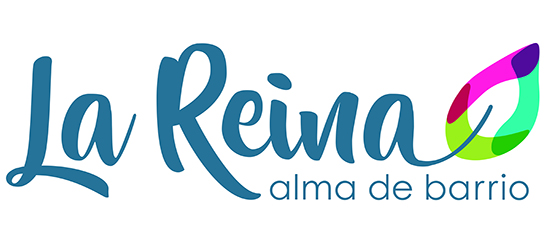 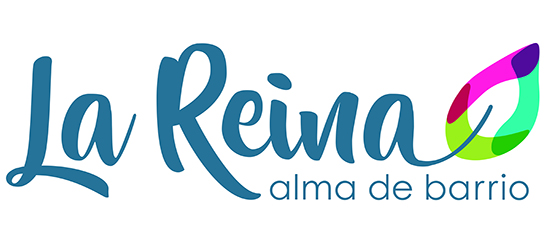 SOLICITUD CERTIFICADO DE REBAJA DE INVERSIONES  (PARA EFECTOS DE DETERMINACION DEL CAPITAL AFECTO A PATENTE COMERCIAL)La Reina, ____________________ de 202.RECEPCION DE DOCUMENTOS: rentas@mlareina.cl  o Presencial en Av. Alcalde Fernando Castillo Velasco N° 9925, en horario de oficina. Al Director de Administración y Finanzas 		De acuerdo a las disposiciones del Art. 24 del D.F.L. Nº 3.079 de 1979, solicito a la , extienda un certificado que acredite inversiones vigentes, en la empresa que se individualiza a continuación:Empresa InversoraRazón Social	: ________________________________________________________________________R.U.T. 		: ________________________________ Rol de Patente ___________________________Domicilio 	: _______________________________________________Fono_____________________Correo Electrónico: ______________________________________________________________________Para ser presentado en Municipalidad de: _____________________________________________________                                                                             (Indicar Nombre de Municipalidad donde se presentará Certificado)Empresa Receptora de la Inversión:Razón Social	: ________________________________________________________________________R.U.T. 		: _______________________ Rol de Patente ________________ en comuna de La ReinaDomicilio 	: ________________________________________________________________________Monto de la Inversión (en pesos): $ ________________________________________________________Antecedentes que debe acompañar (INDISPENSABLE)Balance General Tributario (8 columnas) al 31 de diciembre de 202 de la empresa Inversora.Certificado de inversión emitido por la empresa Receptora de la Inversión a valor tributario al 31 de diciembre de 202.  En el caso que la inversión se realice a través de un corredor de bolsa debe presentar Certificado de la transacción.Análisis de la cuenta de Inversiones a valores tributarios.Determinación de Capital Propio Tributario de la empresa Inversora al 01 de enero de 202, incluyendo cálculo de rebaja de las inversiones a valor tributario.Fotocopia de patente al día (1° semestre de 202) empresa inversora y receptora.Formulario 22 Compacto y Certificado Solemne, año tributario 202, empresa inversora.La Municipalidad podrá solicitar adicionalmente los siguientes documentos:Declaración jurada 1847, 1926 y 1923Libro Diario y Mayor donde se refleje la transacción y movimiento posteriores_________________________________________ 		___________________________________Nombre Representante Legal                         -             C.I. Representante Legal______________________________________________________________________Firma Representante LegalDECLARO BAJO JURAMENTO QUE LOS DATOS INFORMADOS EN ESTA SOLICITUD SON FIDEDIGNOS